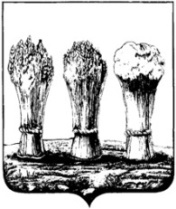 ПЕНЗЕНСКАЯ  ГОРОДСКАЯ  ДУМАРЕШЕНИЕ 26.10.2018                                                                                                     № 1057-50/6Информация ципальными унитарными предприятиями и муниципальными учреждениями г.  ципальными унитарными предприятиями и муниципальными учреждениями г. об установленных тарифах на услуги,  предоставляемые муниципальными предприятиями и муниципальными учреждениями города Пензы и работы, выполняемые муниципальными предприятиями  и  учреждениями города ПензыЗаслушав информацию об установленных тарифах на услуги,  предоставляемые муниципальными предприятиями и муниципальными учреждениями города Пензы и работы, выполняемые муниципальными предприятиями и  учреждениями города Пензы, во исполнение пункта 7 статьи 4 решения Пензенской городской Думы от 28.09.2012 № 1010-43/5 «Об утверждении порядка установления тарифов на услуги, предоставляемые муниципальными предприятиями и учреждениями города Пензы и работы, выполняемые муниципальными  предприятиями и учреждениями города Пензы», руководствуясь статьей 22 Устава города Пензы,Пензенская городская Дума решила:  Информацию об установленных тарифах на услуги, предоставляемые муниципальными  предприятиями и муниципальными учреждениями города Пензы и работы, выполняемые муниципальными предприятиями и  учреждениями города Пензы,  принять  к  сведению.Глава  города 		                                                  Н.М. Тактаров				     	